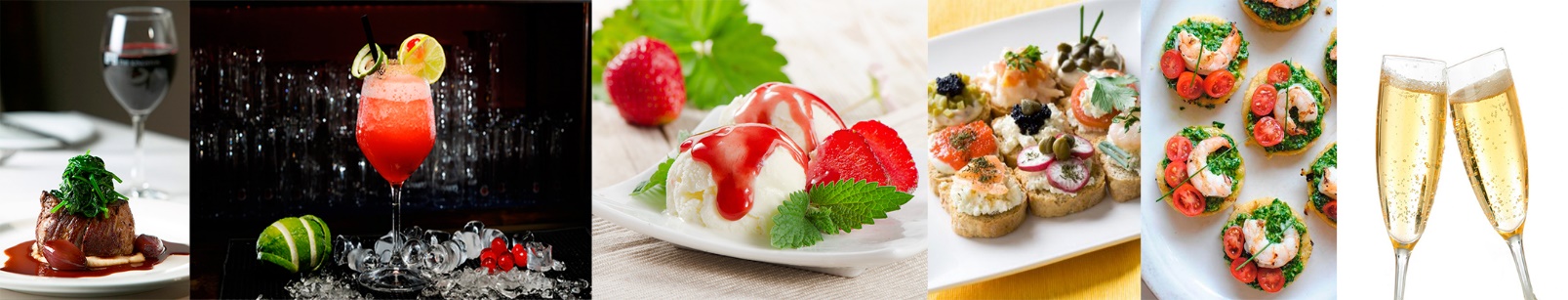 BUFFET DE CHURRASCOENTRADASPão de Alho;Coxinha da Asa;Asinha de Frango;Coração;Linguiça.GUARNIÇÕESSalada Verde ou Maionese;Vinagrete;Arroz Branco;Mandioca;Feijão Tropeiro ou Farofa.CARNESPicanha;Alcatra;Fraldinha;Maminha;Carne de Sol;Cupim;Contra Filé;Costela;Coxa e Sobrecoxa desossadas. SOBREMESAS (ACRÉSCIMO DE R$ 3,00 POR PESSOA):Sorvete;Banana Caramelizada;Abacaxi Assado.BEBIDAS NÃO ALCOÓLICAS (ACRÉSCIMO DE R$ 5,00 POR PESSOA):Água Mineral;ESCOLHER 2  Suco de Frutas – Goiaba, Caju, Acerola, Manga, Pêssego, Uva e Abacaxi com Hortelã;Refrigerante – Coca Cola, Coca Zero, Guaraná, Guaraná Zero, Fanta Laranja, Fanta Uva, Sprite. SERVIÇOS  INCLUSO EM QUALQUER OPÇÃO CONTRATADAEquipe (O número de pessoas na equipe pode variar de acordo com a quantidade de serviços contratados e o número de convidados pagantes);Material: Todas as louças inclusas.